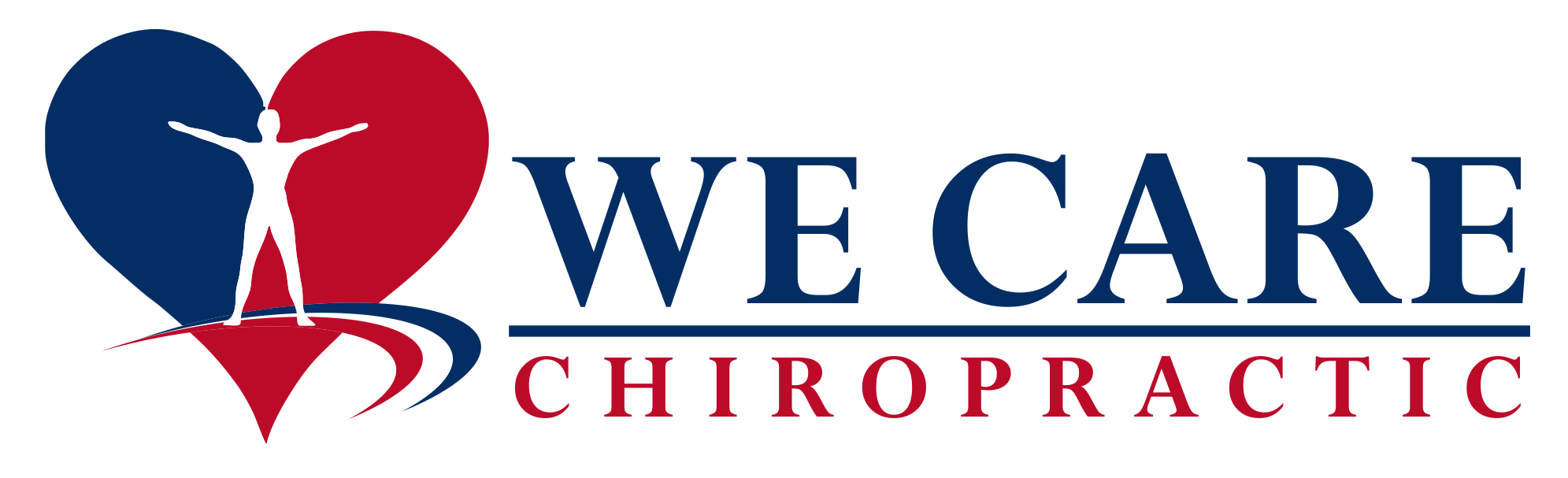 Re:  ________________________________, DOT Commercial Motor Vehicle Driver Medical Exam       (Print Driver’s Name & Date of Birth)Dear Dr. __________________________,          (Print Treating Doctors Name)The above driver is attempting to acquire a DOT medical certificate to drive a commercial motor vehicle. Before being qualified to drive, FMCSA medical guidelines require us to ask for your assistance to determine if the driver is safe to operate a commercial vehicle and that they meet the following FMCSA medical guidelines for drivers with a history of anxiety.Driver’s condition’s nature and severity is adequate/effectively treated, safe and stable and do not endanger the safety of the driver or public while operating a commercial motor vehicle.The anxiolytic is short-acting (half-life of less than 5 hours), the lowest effective dose, and used less than 2 weeks.Driver must tolerate treatment without disqualifying side effects such as sedation or impaired coordination that would be a risk to commercial drivingDriver had an evaluation and clearance from a mental health specialist (psychiatrist or psychologist) every two years who is familiar with functions and demands of commercial driving.If the driver meets the above requirements, and your recommendation is that the driver can operate a CMV safely, please sign and date below and return this letter to our office by fax. ____________________________________________________________      ___________Signature                                                                               DateIf the driver does not meet the above requirements and it is your opinion that the driver should be allowed to drive a commercial vehicle, DOT medical examiners may use discretion if there is sufficient medical reasoning for why the guidelines should not be followed.  Should this be the case, please identify in the area below which guideline is not met, and the medical reason the driver is safe to drive.  Then sign in the area provided and return a copy to our office.__________________________________________________________________________________________________________________________________________________________________________________________________________________ ____________________________________________________________           _______Signature                                                                                 DateFMCSA regulations state that although the DOT Medical Examiner must have and consider the opinions of treating physicians, the DOT Medical Examiner is responsible for making the final determination of driver status.  Please contact our office if you have any questions or concerns.Thank you for your assistance.Dr.  Renwick Tucker